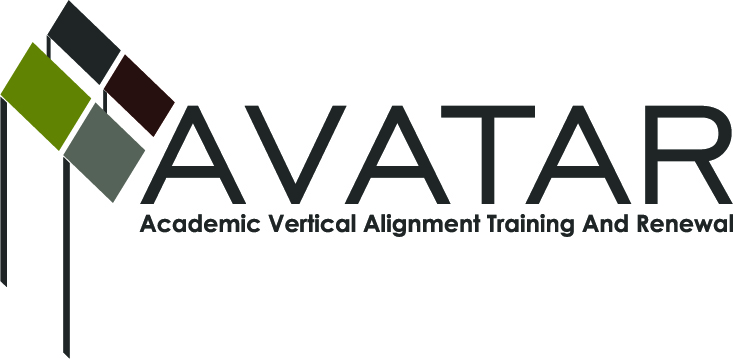 AVATAR Partnership Region: _______11___________Meeting/Session Documentation FormForm should be completed after each meeting and given to the Regional AVATAR Coordinator/FacilitatorAgenda Format Key:  P = Presentation, F = Feedback, D = Decision-Making, W = Work Group, O = Other, with explanationAVATAR Meeting MinutesMeeting Participant ListMeeting:AVATAR Planning MeetingAVATAR Planning MeetingAVATAR Planning MeetingAVATAR Planning MeetingAVATAR Planning MeetingMeeting Purpose:District Leadership Meeting to plan 2014 AVATAR ProjectDistrict Leadership Meeting to plan 2014 AVATAR ProjectDistrict Leadership Meeting to plan 2014 AVATAR ProjectDistrict Leadership Meeting to plan 2014 AVATAR ProjectDistrict Leadership Meeting to plan 2014 AVATAR ProjectDate:12/2/2013Start Time:12:00 noonEnd Time:1:00 p.m.Meeting Coordinator/ Facilitator:Kathy Wright-ChapmanLocation:Location:ESC Region 11 - A104ESC Region 11 - A104Meeting Recorder:Susan PattersonMeeting Timekeeper:Meeting Timekeeper:Susan PattersonSusan PattersonTimeTopicFormatDiscussion LeaderDesired Outcome12:00 – 1:00 AVATAR Project – Engage in a vertically aligned process with secondary and postsecondary partners to produce a product that will lead to increasing college and career ready opportunities for all studentsGrant Partners-District-Two Year Postsecondary-Four Year PostsecondaryProject Goals and OutcomesDistrict and Postsecondary Roles and ResponsibilitiesAVATAR project participants-Teachers (CTE/ELA)-How many teachers?-District Leadership-Postsecondary teaching staff    and leadershipDetermine the number of sessions, Spring 2014 session dates and location(s)Discuss session agendas/topics/resources-AVATAR team member roles and responsibilities-Regional data (College/ University and STAAR/EOC)-HB 5 Update-TEKS (ELA and CTE)-CCRS-TSI connectionsDiscuss district AVATAR project fundingQuestions and/or ConcernsP/FKathy Wright-ChapmanandSusan PattersonProvide AVATAR grant project Spring 2014 session detailsAction ItemPerson ResponsibleDue DateContract interested districts and plan goals and outcomes for the projectKathy Wright-Chapman12/11/2013NotesNotesNotesNameTitleOrganization/InstitutionKari DavisBurleson ISDSusan PattersonESC Region 11Kathy Wright-ChapmanESC Region 11